Об утверждении Программы  профилактики нарушений обязательных требований в сфере обеспечения сохранности автомобильных дорог местного значения в границах Свечинского городского поселенияРуководствуясь статьями 7, 43 Федерального закона от 06.10.2003        № 131-ФЗ «Об общих принципах организации местного самоуправления в Российской Федерации», статьей 8.2 Федерального закона от 26.12.2008        № 294-ФЗ «О защите прав юридических лиц и индивидуальных предпринимателей при осуществлении государственного контроля (надзора) и муниципального контроля», постановлением Правительства РФ от 26.12.2018 № 1680 «Об утверждении общих требований к организации и осуществлению органами государственного контроля (надзора), органами муниципального контроля мероприятий по профилактике нарушений обязательных требований, установленных муниципальными правовыми актами», администрация Свечинского района  ПОСТАНОВЛЯЕТ:Утвердить Программу профилактики нарушений обязательных требований и требований, установленных муниципальными правовыми актами, контроль за соблюдением которых осуществляется органами муниципального контроля муниципального образования Свечинский муниципальный район Кировской области  на 2020 год.2. Утвердить План-график профилактических мероприятий на 2020 год2. Организационному управлению администрации района опубликовать  настоящее постановление на официальном Инернет-сайте администрации района.3. Настоящее постановление вступает в силу со дня официального опубликования.Глава Свечинского района	Н.Д. Бусыгин                                                              УТВЕРЖДЕН                                                               постановлением администрации                                                               Свечинского района                          						  от 03.04.2020  № 211ПРОГРАММАпрофилактики нарушений обязательных требований в сфере обеспечения сохранности автомобильных дорог местного значения в границах Свечинского городского поселения.1. Общие положения1.1. Настоящая программа разработана в целях организации проведения администрацией муниципального образования Свечинского района Кировской области профилактики нарушений требований в сфере сохранности автомобильных дорог местного значения, установленных законодательством Российской Федерации, законодательством Кировской области, в целях предупреждения возможного нарушения органами государственной власти, органами местного самоуправления, юридическими лицами, их руководителями и иными должностными лицами, индивидуальными предпринимателями, гражданами (далее - подконтрольные субъекты) обязательных требований в области сохранности автомобильных дорог общего пользования местного значения и снижения рисков причинения ущерба охраняемым законом ценностям.1.2. Профилактика нарушений обязательных требований в сфере обеспечения сохранности автомобильных дорог местного значения проводится в рамках осуществления муниципального контроля за сохранностью автомобильных дорог .1.3. Целью программы является:1) предупреждение нарушений подконтрольными субъектами требований по сохранности дорог местного значения, включая устранение причин, факторов и условий, способствующих возможному нарушению обязательных требований;2) создание мотивации к добросовестному поведению подконтрольных субъектов;3) снижение уровня ущерба охраняемым законом ценностям.1.4. Задачами программы являются:1) формирование единого понимания подконтрольными субъектами обязательных требований;2) выявление типичных нарушений обязательных требований и подготовка предложений по их профилактике;3) выявление причин, факторов и условий, способствующих нарушениям требований в области сохранности автомобильных дорог местного значения;4) повышение правосознания и правовой культуры подконтрольных субъектов.1.5. Срок реализации программы - 2020 год.  УТВЕРЖДЕН                                                               постановлением администрации                                                               Свечинского района                          						  от _____________ № ________План-график профилактических мероприятий на 2020 год_____________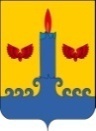 АДМИНИСТРАЦИЯ  СВЕЧИНСКОГО РАЙОНА  КИРОВСКОЙ  ОБЛАСТИПОСТАНОВЛЕНИЕзаседания по установлению стажа муниципальной службыАДМИНИСТРАЦИЯ  СВЕЧИНСКОГО РАЙОНА  КИРОВСКОЙ  ОБЛАСТИПОСТАНОВЛЕНИЕзаседания по установлению стажа муниципальной службыАДМИНИСТРАЦИЯ  СВЕЧИНСКОГО РАЙОНА  КИРОВСКОЙ  ОБЛАСТИПОСТАНОВЛЕНИЕзаседания по установлению стажа муниципальной службыАДМИНИСТРАЦИЯ  СВЕЧИНСКОГО РАЙОНА  КИРОВСКОЙ  ОБЛАСТИПОСТАНОВЛЕНИЕзаседания по установлению стажа муниципальной службы03.04.2020№211пгт Свеча пгт Свеча пгт Свеча пгт Свеча Nп/пНаименование мероприятияОтветственный исполнительСрок исполнения1Размещение на официальном сайте муниципального образования в сети «Интернет» перечней нормативных правовых актов или их отдельных частей, содержащих обязательные требования, оценка соблюдения которых является предметом муниципального  контроля в сфере сохранности автомобильных дорог местного значения, а также текстов, соответствующих нормативных правовых актовЗаместитель главы администрациирайона по вопросам жизнеобеспеченияв течении года2Осуществление информирования граждан, юридических лиц, индивидуальных предпринимателей по вопросам соблюдения обязательных требований, в том числе посредством разработки и опубликования руководств по соблюдению обязательных требований, проведения семинаров и конференций, разъяснительной работы в средствах массовой информации и иными способами.В случае изменения обязательных требований – подготовка и распространение комментариев о содержании новых нормативных правовых актов, устанавливающих обязательные требования, внесенных изменениях в действующие акты, сроках и порядке вступления их в действие, а также рекомендаций о проведении необходимых организационных, технических мероприятий, направленных на внедрение и обеспечение соблюдения обязательных требований в сфере сохранности автомобильных дорог местного значенияЗаместитель главы администрациирайона по вопросам жизнеобеспеченияв течении года3Обеспечение регулярного (не реже одного раза в год) обобщения практики осуществления муниципального контроля за сохранностью автомобильных дорог местного значения и размещение на официальном сайте муниципального образования в сети «Интернет» соответствующих обобщений, в том числе с указанием наиболее часто встречающихся случаев нарушений обязательных требований с рекомендациями в отношении мер, которые должны приниматься гражданами, юридическими лицами, индивидуальными предпринимателями в целях недопущения таких нарушенийЗаместитель главы администрациирайона по вопросам жизнеобеспечения4 квартал4Выдача предостережений о недопустимости нарушения обязательных требований в соответствии с ч. 5 - 7 ст. 8.2 Федерального закона от 26.12.2008 № 294-ФЗ «О защите прав юридических лиц и индивидуальных предпринимателей при осуществлении государственного контроля (надзора) и муниципального контроля» (если иной порядок не установлен федеральным законом)Заместитель главы администрациирайона по вопросам жизнеобеспечения администрации районав течении года